                                                                                                                                                    Kansainvälinen nuorisovaihto                                        Kotkan Rotaryklubit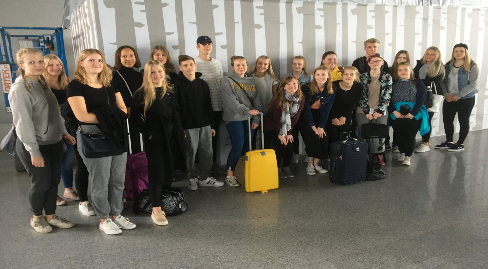 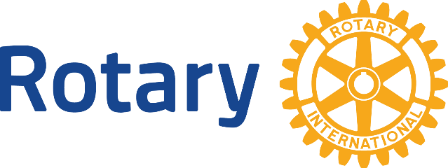 OLETKO HALUKAS VAIHTO – OPPILAAN ISÄNTÄPERHEEKSI?Rotarien yksi vaikuttavimmista toiminnoista on kansainvälinen nuorisovaihto. Vuosittain yli 8000 nuorelle maailmassa tarjoutuu mahdollisuus tutustua rotaryjärjestön välityksellä vieraaseen kulttuuriin.Rotaryn nuorisovaihto-ohjelmaa ei olisi olemassa, elleivät lukemattomat perheet ympäri maailmaa avaisi kotinsa ja sydämensä vaihtoon lähteville nuorille.  Isäntäperheenä oleminenonnistuu mikäli perheellä vain on mahdollisuus antaa aikaa ja olla läsnä oppilaalle.               Eläkkeellä oleva pariskunta saattaa hyvinkin pystyä antamaan vaihto-oppilaalle               enemmän huomiota kuin aktiivisten teinien perhe. Pikkulapsiperheestä saattaa              sukeutua loistava tuki oppilaalle, kun kielitaito kehittyy yhtä aikaa              perheen omien lasten kanssa.               Yhden vanhemman perheet voivat myös toimia isäntäperheinä, mikäli perheen              voimavarat sen muuten sallivat.  tarjoaa tilaisuuden luoda läheisen ystävyyssuhteen ulkomaiseen nuoreen ja sitä              kautta myös hänen perheeseensä, tutustua vaihto-oppilaan kulttuuriin ja harjoittaa              käytännön kielitaitoa. syntyvät ystävyyssuhteet saattavat parhaimmillaan kestää eliniän ja luoda   pohjaa monenlaiselle kanssakäymiselle tulevaisuudessa.Isäntäperheenä toimiminen on oiva tapa toteuttaa kansainvälisyyskasvatusta niin oman perheen kuin vaihto-oppilaankin osalta!on loistava tapa tutustua läheltä Rotaryn nuorisovaihdon kansainväliseen toimintaan.Huomioitavaa,  että Isäntäperheiden ei tarvitse välttämättä olla rotareita.  Yhteydenotot:Teuvo Kemppinen   Kotka-Ruotsinsalmi Rotaryklubi            teuvo.kemppinen@kymp.net                                                                                                        +358 50 5261402